Лабораторно-практическая работа по теме:Измерение длины. Масштаб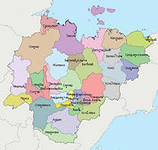 Расстояние на местности измеряют с помощью рулеток, мерных лент, специального оборудования — теодолитов, дальномеров и т.д. При изображении местности на листе бумаги приходится расстояния уменьшать и давать их в сантиметрах и миллиметрах. Для этого надо выбрать масштаб.Необходимые инструменты и материалы: линейка, нитка, карта Якутии.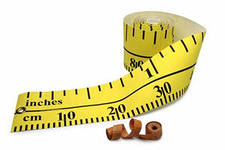 Прочитай внимательно задания и сформулируй цель своей работы.Составь план выполнения работы.И приступай к решению поставленных задач.Выполняя эти задания, чему ты научился?После завершения всей работы, что ты понял?Желаю удачи !!!Задача 1. Бригада артистов поехала на гастроли со столицы в г. Мирный. При этом они должны по пути дать концерт в п. Бердигестях, г. Вилюйск, п. Верхневилюйск, г. Нюрба,  п. Сунтар. Определите по карте кратчайший пройденный путь от  г. Якутска  до г. Мирный.Задача 2. Определите по карте длины рек  Якутии: Алдан, Индигирка, Вилюй, Амга, Яна, Лена. Какая река самая короткая? Реки не прямые, а кривые линии. Как их можно измерить? Задача 3. Нарисуйте план своего дачного участка на 6 соток (20м. х 30 м.) со всеми постройками и огородом, с масштабом 1:100.Задача4. Каким ты хочешь видеть школьный двор твоей новой школы. Нарисуй план с масштабом 1:100, введя условные обозначения.